ПРОГРАММАпроведения муниципального этапа олимпиадыпо Праву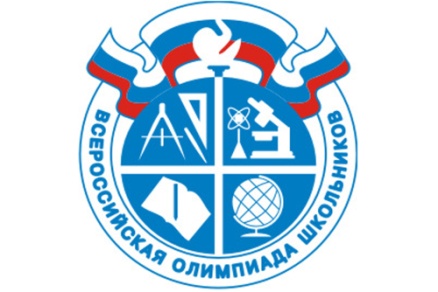 Дата проведения:                    25 ноября 2019 г.Место проведения:                                 МАОУ ПГО «СОШ №8»Ответственный за проведение олимпиады: Ильичева А.С. , методист  ОМС Управление образованием ПГОМероприятия:09.20. – 09.45. – регистрация участников09.30. – 09.45. – инструктаж организаторов в аудиториях09.45. – 10.00. – открытие олимпиады                                 (линейка, инструктаж в аудиториях)10.00. – 12.00. - проведение олимпиады26.11.2018 г. – разбор заданий (в образовательных                              организациях по месту обучения)26.11.2018 г.  - размещение предварительного протокола                                   на сайте ОМС Управление образованием                              ПГО26.11.2018 г., с 16.30. до 16.00. каб.18 УО – показ работ,                               подача апелляции о несогласии с                                       выставленными баллами27.11.2018 г., в 17.00  каб.18  УО– рассмотрение                          апелляций, составление итогового протокола28.11.2018 г. – размещение итогового протокола на сайте ОМС Управление образованием ПГО